Aktivität 10 – Freisetzung von CO2 durch die Ozeane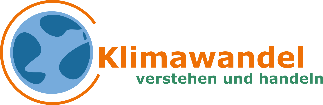 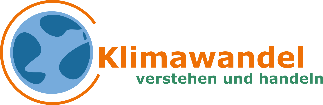 Warum verstärkt die Erwärmung der Ozeane die globale Erwärmung?Materialien: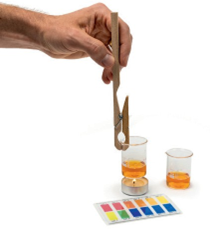 ✓    20 ml saure Lösung (Aktivität 9)✓    Zweites 50-ml-Becherglas✓    Teelicht und Streichhölzer  ✓    pH-Wert-Tafel Achtung! Chemikalien: Schutzbrille tragen!Durchführung:Verteilt die saure Lösung gleichmäßig auf die zwei Bechergläser und stellt eines der Gläser zum späteren Ver- gleich beiseite.Erhitzt die saure Lösung in einem der beiden Bechergläser über dem Teelicht für ca . zwei Minuten. Stellt das Glas dann neben die Vergleichslösung und warte noch einige Minuten.Stellt die Bechergläser auf einen weißen Hintergrund. Was könnt ihr beobachten? Gebt evtl. noch 1–2 Tropfen Indikatorlösung in beide Bechergläser.Auswertung:Vervollständigt folgendes Flussdiagramm mit den gegebenen Textbausteinen und verknüpft es mit dem Experiment. Welche Aspekte des Experiments entsprechen der Realität, welche nicht?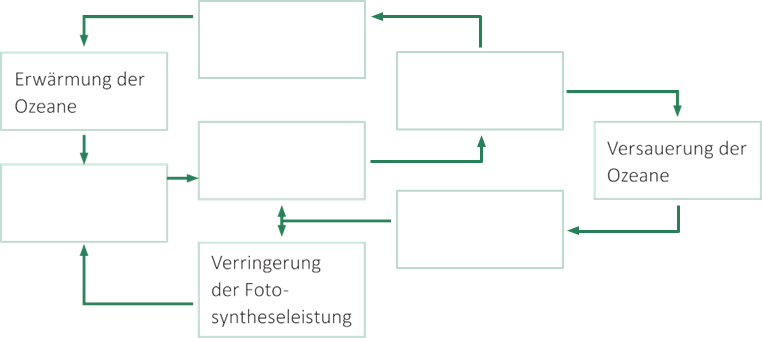 